山东省卫生健康委员会鲁卫医字〔2021〕11号山东省卫生健康委员会关于印发《山东省医疗机构及其工作人员廉洁从业专项行动（2021-2024年）工作方案》的通知各市卫生健康委（中医药管理局），委属医疗卫生事业单位，省属医疗卫生事业单位：为加强医疗卫生行风建设，促进廉洁行医，根据国家卫生健康委、国家中医药管理局《关于印发全国医疗机构及其工作人员廉洁从业行动计划（2021-2024年）的通知》（国卫医函〔2021〕169号）精神，经研究，我委确定组建工作专班，在全省范围内实施医疗机构及其工作人员廉洁从业专项行动。现将《医疗机构及其工作人员廉洁从业专项行动（2021-2024年）工— 1 —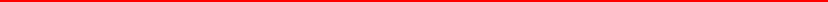 作方案》印发给你们，请切实加强领导，精心组织实施，确保各项任务落地见效。请各市卫生健康委将本市专项行动工作计划、联络员名单（姓名、单位、职务、联系方式）和监督举报途径（电话号码或邮箱）于11月30日前报送我委医政医管处。联系人：刘焕磊联系电话：0531-51766157 监督举报邮箱：sdyzygc@shandong.cn 山东省卫生健康委员会2021年11月15日（信息公开形式：主动公开）— 2 —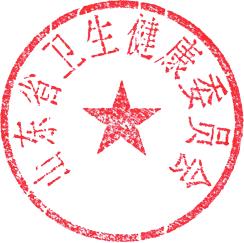 山东省医疗机构及其工作人员廉洁从业专项行动（2021-2024年）工作方案根据国家卫生健康委、国家中医药管理局《关于印发全国医疗机构及其工作人员廉洁从业行动计划（2021-2024年）的通知》（国卫医函〔2021〕169号）（以下简称《行动计划》）部署，为全面加强医疗卫生行风建设，促进医疗机构及其工作人员廉洁从业，结合我省实际情况，制定本方案。一、总体要求以习近平新时代中国特色社会主义思想为指导，深入学习贯彻习近平总书记在十九届中央纪委五次全体会议上的重要讲话精神，认真落实党中央、国务院关于党风廉政工作的决策部署，按照省委、省政府有关工作要求，巩固提升党史学习教育成果，围绕影响群众看病就医感受的突出行风问题，坚持“管行业必须管行风”“谁主管谁负责”，持续纠治卫生健康领域的不正之风，维护医疗卫生行业公平正义，推进健康强省建设实现新突破。二、行动目标集中开展整治“红包”、回扣专项行动。推动医疗机构建立健全行风工作体系，完善院内管理制度，提升行风管理软硬件水平，构建打击“红包”、回扣等行风问题的长效机制。加大监督检查、执纪执法力度，对违反行业纪律的医疗机构及其— 3 —工作人员进行严肃惩处，保持对“红包”、回扣行为的高压打击态势，维护风清气正的良好医疗环境。三、行动时间2021年11月至2024年12月。四、行动范围全省各级各类医疗机构。五、重点任务（一）积极动员部署。卫生健康行政部门和医疗机构要通过新闻媒体、微信公众号、官网平台、张贴海报等多种方式向社会宣传专项行动，使医疗机构从业人员及广大群众知晓此次专项行动。医疗机构要在门诊大厅或官方网站公开公布本单位投诉举报电话和卫生健康行政部门监督举报途径，广泛征集相关线索。2021年12月底前，各级卫生健康行政部门（中医药主管部门）要拟定专项行动工作计划，各医疗机构要结合自身实际制定专项行动工作方案。（二）完善工作机制。各级各类医疗机构要按照《行动计划》的工作目标和工作内容积极开展自查自纠。重点建立完善“红包”、回扣主动上缴登记、投诉举报、调查处理、处置上报、督导检查工作机制、医患双方不收不送“红包”告知制度、药品耗材监测管理制度等院内“红包”、回扣的防控工作机制，建立无红包医院、诚信医院公开承诺制度，提升行风管理软硬件水平，建立长效机制。2021年 5月底前，各级各类医疗机构完— 4 —成自查自纠工作。（三）持续整改提升。市、县（市、区）级卫生健康行政部门（中医药主管部门）对辖区医疗机构进行抽查，着重检查“红包”、回扣线索问题调查处理、相关人员惩处以及有关工作机制是否建立完善等，督促医疗机构查缺补漏，整改提升。2022年—2024年，每年度开展抽查工作不少于 2次，每次抽查的医疗机构类型应包括且不限于综合医院、中医院、妇幼保健院、专科医院、基层医疗卫生机构。委属医疗机构、省属卫生事业单位、国家卫生健康委驻鲁各医疗机构由省卫生健康委抽查。省卫生健康委每年度对辖区内专项行动工作开展情况进行复查，并对有关情况进行通报。（四）强化总结交流。各市卫生健康委要在每季度结束后的次月前3个工作日内、每年度结束后的次年前5个工作日内，向省卫生健康委报送季度工作进展、年度工作总结和下一年度工作计划，同时遴选开展工作有力的医疗机构、优秀样本医院等一并报送。首次于2022年1月5日前报送年度工作总结和下一年度工作计划以及典型案例。我委将选择开展工作有力的医疗机构、优秀样本医院和地区进行通报表扬和宣传报道，同时向国家卫生健康委推荐表扬。六、组织实施（一）强化党对行风工作的领导。各地、各单位要进一步加强行风工作的组织领导，定期研究行风建设工作。要利用党— 5 —史学习教育有利契机，以党史学习教育引领医疗机构行风建设。要强化医疗机构基层党支部建设，发挥党组织的堡垒作用和党员干部带头作用，不断总结运用党风廉政工作的优秀经验，选以党风引领行风，以干部带动群众，推动党建工作与行风业务工作深度融合、相互促进，助推卫生健康行业作风持续健康发展。（二）强化组织领导。医疗机构及其工作人员廉洁从业专项行动是贯彻落实党中央、国务院关于党风廉政工作的决策部署，持续纠治卫生健康领域的不正之风，维护医疗卫生行业公平正义的重要手段。各地、各单位要充分认识开展专项行动的重要意义，切实加强组织领导，卫生健康行政部门要成立由主要负责同志牵头负责的临时性工作机构，各医疗机构要成立专项行动工作专班，明确主要负责同志是本单位此次专项行动的第一承办人，落实纠治“红包”、回扣工作主体责任，推动医疗机构建立健全行风工作体系。（三）强化教育宣传。医疗机构要深入开展行业作风宣传教育，组织工作人员开展集中学习，制定学习培训计划，每月至少安排 1次专题学习。主要负责同志要带头开展行风教育工作，重点岗位工作人员重点教育，确保此次行风教育实现  100%覆盖。各医疗机构要选树先进个人，宣扬优秀事迹，各地卫生健康行政部门要发掘树立先进样本医院进行系列报道宣传，充分发挥典型带动示范效应，弘扬正能量，唱响主旋律，提升整— 6 —体廉洁从业水平。附件：1.山东省医疗机构及其工作人员廉洁从业专项行动（2021年-2024年）工作配档表2.关于印发全国医疗机构及工作人员廉洁从业行动计划（2021-2024年）的通知（国卫医函〔2021〕169号）— 7 —山东省卫生健康委员会办公室2021年11月15日印发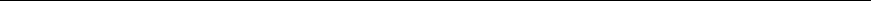 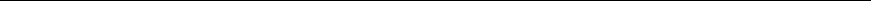 